 RESUME FOR  WAITRESS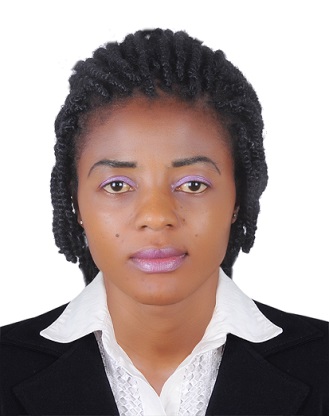 WINIFRED.362768@2freemail.com OBJECTIVEI’m multi skilled, self-motivated person seeking a career as a Waiter. Consistent, reliable, able to learn quickly and team oriented with a great attitude to do whatever it takes to get the job done safely and productively. Recognized for good work, ethic and quality production. Am now looking forward for a full time position in any company to contribute and practice my skills and expertise for the growth of the company. QUALIFICATIONS  Bsc in Economics BACC  in accounting  Probatoire in accounting   WAITRES AT CLIFTON HOTEL, BAMENDA CAMEROON (2013 TO 2014)Sets up tables in accordance with Restaurant policy.Cleans and removes dishes from the table after service is completed.Transports soiled dishes from dining room to kitchen and depositing them in proper placing at the Steward area.Cleans all spillage during mealtime and at closing.Maintains excellent grooming standard at all times.Establishes effective employee relations and maintain the highest level of professionalism, ethic and attitude towards all hotel guests, clients, heads of department and employees.Responsible for serving food and beverages in restaurant efficiently and in a most courteous manner.Carry out all duties in accordance with tasks and descriptions with reference to established rules and policies.Suggests food and beverages to be well versed with the menu, method of preparation and accompaniments.Cleans and polishes Glassware, China ware, hollowware and flatware.Maintains cleanliness at working station and service pantry for smooth operation.Replenishes supply of linen and other Operating equipment.Obtains requested items from the storeroom.Keeps general appearance and maintenanceWAITRESS AT ROYAL PALACE HOTEL DOUALA (2010 to2013)Responsible for serving food and beverages in restaurant efficiently and in a most courteous manner.Carry out all duties in accordance with tasks and descriptions with reference to established rules and policies.Performs any other duties as may be assigned by your superior.Suggests food and beverages ~ to be well versed with the menu, method of preparation and accompaniments.Cleans and polishes Glassware, China ware, hollowware and flatware.Maintains cleanliness and mise-en-place level at working station and service pantry for smooth operation.Replenishes supply of linen and other Operating equipment.Obtains requested items from the storeroom.Keeps general appearance and maintenance of Restaurant working area.Follows correct sequence of service outlined in the Standard Operating Manual.Sets up tables in accordance with Restaurant policy.Cleans and removes dishes from the table after service is completed.Transports soiled dishes from dining room to kitchen and depositing them in proper placing at the Steward area.Cleans all spillage during mealtime and at closing.Maintains excellent grooming standard at all times.Establishes effective employee relations and maintain the highest level of professionalism, ethic and attitude towards all hotel guests, clients, heads of department.               LANGUAGES           English and French.       OTHER EXPERIENCEHas served as a waitress in Dreamland restaurant Cameroon.